Publicado en Sigüenza el 25/07/2018 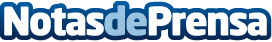 Sigüenza vuelve a llenarse de violonchelos en el final de julioEn la V Edición, tercera que se celebra en la ciudad del Doncel de CellosMagics, un festival que además de impartir lecciones magistrales para alumnos de este instrumento venidos de todo el mundo, también acerca la música del chelo a las calles de la ciudadDatos de contacto:Ayuntamiento de SigüenzaNota de prensa publicada en: https://www.notasdeprensa.es/siguenza-vuelve-a-llenarse-de-violonchelos-en Categorias: Música Castilla La Mancha Patrimonio http://www.notasdeprensa.es